ΘΕΜΑ : «Λειτουργικές Υπεραριθμίες 2014-2015»Το ΠΥΣΠΕ με την αρίθμ 27η /03-09-2014 πράξη του διαπίστωσε Λειτουργικές Υπεραριθμίες στις παρακάτω Σχολικές Μονάδες αρμοδιότητάς μας για το διδακτικό έτος 2014-2015, ως εξής:ΠΕ70ΠΕ60Παρακαλούνται οι Δ/ντές των σχολικών μονάδων, στις οποίες διαπιστώθηκε λειτουργική υπεραριθμία, να συγκεντρώσουν θετικές και αρνητικές δηλώσεις όλων των εκπαιδευτικών του σχολείου και να τις διαβιβάσουν στο ΠΥΣΠΕ στο  e-mail  pispe@dipe.ait.sch.gr  μέχρι τη Πέμπτη  04/09/2014 και ώρα 12:00 π.μ.Παρακαλούμε για τις δικές σας ενέργειες.                                                                                                                      Ο Διευθυντής Π.Ε. Αιτ/νίας                                                                                ΛΕΥΤΕΡΑΤΟΣ ΘΩΜΑΣ ΣΠΥΡΙΔΩΝ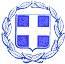 ΕΛΛΗΝΙΚΗ     ΔΗΜΟΚΡΑΤΙΑYΠΟΥΡΓΕΙΟ ΠΑΙΔΕΙΑΣ ΚΑΙ  ΘΡΗΣΚΕΥΜΑΤΩΝ--------------------------------------------ΠΕΡΙΦΕΡΕΙΑΚΗ Δ/ΝΣΗ Α/ΘΜΙΑΣ& Β/ΘΜΙΑΣ ΕΚΠ/ΣΗΣ  ΔYT. ΕΛΛΑΔΑΣΔ/ΝΣΗ Π.Ε. ΑΙΤΩΛ/ΝΙΑΣ-----------------------------------------------Ταχ. δ/νση      :  ΤΡΑΥΛΑΝΤΩΝΗ 230 200 , ΜεσολόγγιΠληροφορίες.  : ΚΑΡΑΓΙΑΝΝΗ ΗΛΙΑΤηλέφωνο       : 26310-24775 εσωτ. 1Fax                  : 26310 27315Email               : mail@dipe.sch.gr                            Ι.Π  Μεσολογγίου : 03/09/2014                            Αριθ. Πρωτ. : 1002ΠΡΟΣ: Α/ΑΣΧΟΛΙΚΗ ΜΟΝΑΔΑ12ο Δ.Σ ΑΓΡΙΝΙΟΥ25ο Δ.Σ ΑΓΡΙΝΙΟΥ36ο Δ.Σ  ΑΓΡΙΝΙΟΥ47ο Δ.Σ ΑΓΡΙΝΙΟΥ512ο Δ.Σ ΑΓΡΙΝΙΟΥ619ο Δ.Σ ΑΓΡΙΝΙΟΥ721ο Δ.Σ ΑΓΡΙΝΙΟΥ81ο Δ.Σ ΑΓΙΟΥ ΚΩΝ/ΝΟΥ92ο Δ.Σ ΑΓΙΟΥ ΚΩΝ/ΝΟΥ105ο Δ.Σ ΜΕΣΟΛΟΓΓΙΟΥ113ο Δ.Σ ΑΙΤΩΛΙΚΟΥ124ο Δ.Σ ΝΑΥΠΑΚΤΟΥ131ο Δ.Σ ΒΟΝΙΤΣΑΣ14Δ.Σ ΑΝΩ ΚΕΡΑΣΟΒΟΥ15Δ.Σ ΚΑΤΩ ΚΕΡΑΣΟΒΟΥ16Δ.Σ ΑΝΤΙΡΡΙΟΥ17Δ.Σ ΔΟΚΙΜΙΟΥ18Δ.Σ ΓΑΛΑΤΑ19Δ.Σ ΚΑΤΩ ΜΑΚΡΥΝΟΥΣ20Δ.Σ ΑΡΧΟΝΤΟΧΩΡΙ21Δ.Σ ΑΜΟΡΓΙΑΝΩΝ22Δ.Σ ΚΑΜΑΡΟΥΛΑΣ23Δ.Σ ΤΡΥΦΟΥ24Δ.Σ ΕΜΠΕΣΟΣ252o Δ.Σ ΘΕΣΤΙΕΩΝΑ/ΑΣΧΟΛΙΚΗ ΜΟΝΑΔΑ16ο Ν/Γ ΑΓΡΙΝΙΟΥ21ο Ν/Γ ΒΟΝΙΤΣΑΣ33ο Ν/Γ ΒΟΝΙΤΣΑΣ45ο Ν/Γ ΜΕΣΟΛΟΓΓΙΟΥ56ο Ν/Γ ΜΕΣΟΛΟΓΓΙΟΥ6Ν/Γ ΑΦΡΟΞΥΛΙΑΣ7Ν/Γ ΘΕΡΜΟΥ8Ν/Γ ΜΥΤΙΚΑ9Ν/Γ ΠΑΛΑΙΟΜΑΝΙΝΑ